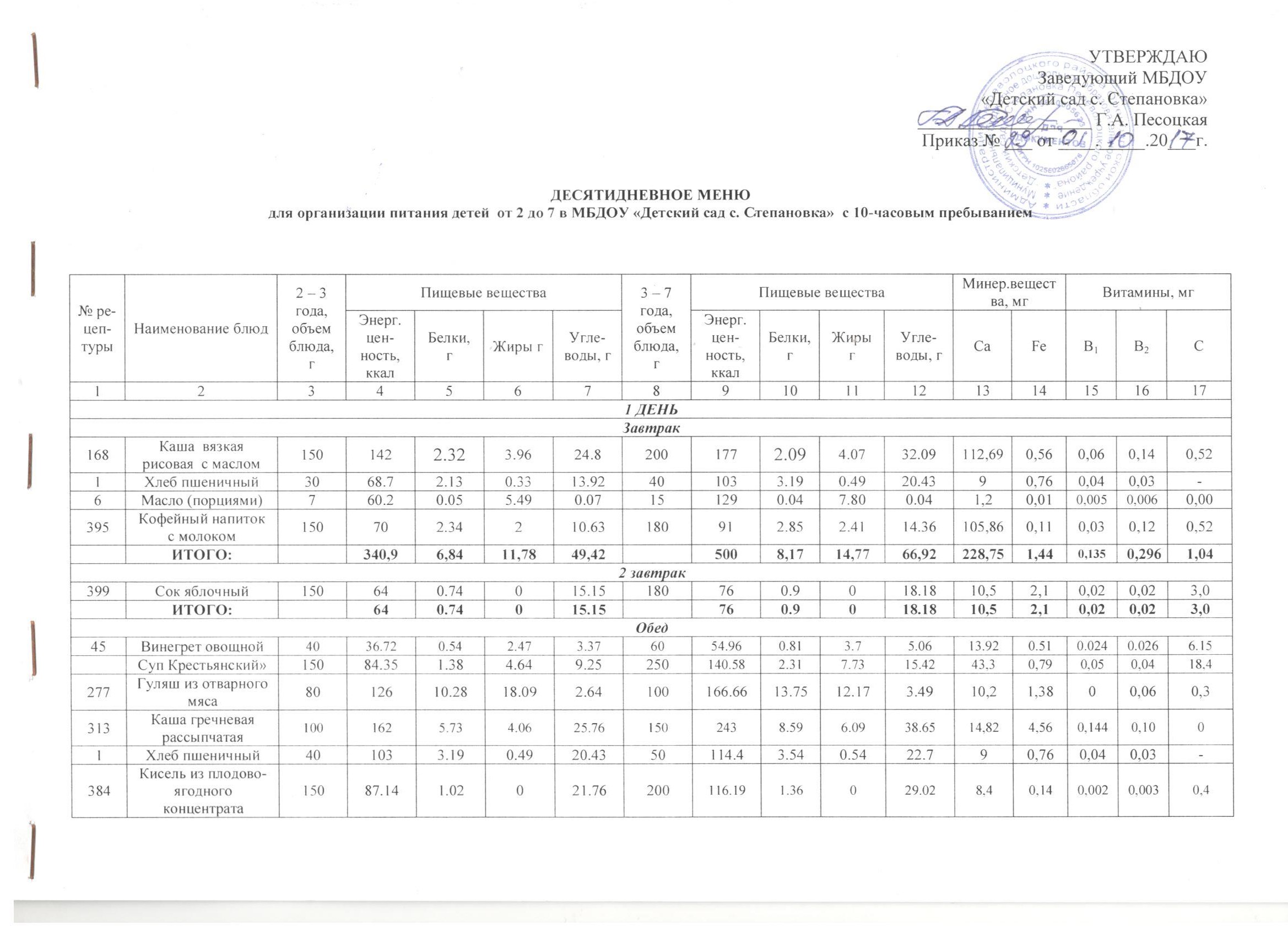 ИТОГО:599,2122,1429,7583,21835,7930,3630,23114,3499,648,140,260,260,2590,25925,2525,25ПолдникПолдникПолдникПолдникПолдникПолдникПолдникПолдникПолдникПолдникПолдникПолдникПолдникПолдникПолдникПолдникПолдникПолдникПолдникПолдник236Пудинг из творога с рисом12026817.6711.0222.7115033622.1114.1629.88144.60.740,050,050,260,260,220,22392Чай с сахаром15028.0.040.016.99180400.060.029.9910,00,2800000,030,03368Груши100460.40.310.310056.80.540.412.816,02,200,030,030,020,0210,010,0ИТОГО:34218,1111,3340432,822,7114,5852,671763,220,080,080,280,2810,2510,25ВСЕГО за 1 день:1346,1147,8352,86187,781844,0762,1459,58253,11514,8914,90,4950,4950,8550,85539,5439,542 ДЕНЬ2 ДЕНЬ2 ДЕНЬ2 ДЕНЬ2 ДЕНЬ2 ДЕНЬ2 ДЕНЬ2 ДЕНЬ2 ДЕНЬ2 ДЕНЬ2 ДЕНЬ2 ДЕНЬ2 ДЕНЬ2 ДЕНЬ2 ДЕНЬ2 ДЕНЬ2 ДЕНЬ2 ДЕНЬ2 ДЕНЬ2 ДЕНЬЗавтракЗавтракЗавтракЗавтракЗавтракЗавтракЗавтракЗавтракЗавтракЗавтракЗавтракЗавтракЗавтракЗавтракЗавтракЗавтракЗавтракЗавтракЗавтракЗавтрак168Каша манная с маслом1501413,43,9622,942001774,524,0730,5710,60,450,040,040,020,02--1Хлеб пшеничный3064.201.410.2114.944095.23.550.5523.2090,760,040,040,030,03--6/1Сыр10362.262.570.2115544.255.80.361,20,010,0050,0050,0060,0060,000,00392Чай   с сахаром150/7280.040.016.99180/7400.060.029.9910,00,2800000,030,03ИТОГО:269,27,116,7545,08366,212,3810,4464,1230,81,50,0850,0850,0560,0560,030,032 завтрак2 завтрак2 завтрак2 завтрак2 завтрак2 завтрак2 завтрак2 завтрак2 завтрак2 завтрак2 завтрак2 завтрак2 завтрак2 завтрак2 завтрак2 завтрак2 завтрак2 завтрак2 завтрак2 завтрак401Йогурт150764,353,756,3180925,224,57,56232,00,180,040,040,230,230,540,54ИТОГО:764,353,756,3925,224,57,56232,00,180,040,040,230,230,540,54ОбедОбедОбедОбедОбедОбедОбедОбедОбедОбедОбедОбедОбедОбедОбедОбедОбедОбедОбедОбед28Салат из свеклы с черносливом4052.60,620,257,866078,90,940,3811,7925,330,960,0090,0090,020,025,185,18233Суп вермишелевый15062.81.611.7010.2250104.72,682,8317,1424,61,080,110,110,060,068,258,25336Капуста тушенная с мясом15020114,2911,719,7320026919,71513,6538,451,90,110,110,170,174,724,721Хлеб пшеничный4090.803.320.5219.2450119.03.550.6523.2090,760,040,040,030,03--376Компот их сушенных фруктов15084.750.330.01520.822001130.440.0227.7631,821,240,0020,0020,0060,0060,40,4ИТОГО:491,9520,1714,19567,85684,627,3118,8893,54129,25,940,2710,2710,2860,28618,5518,55ПолдникПолдникПолдникПолдникПолдникПолдникПолдникПолдникПолдникПолдникПолдникПолдникПолдникПолдникПолдникПолдникПолдникПолдникПолдникПолдник321Пюре картофельное170169.34.35.326.61801874,56,12936,971,00,130,131,101,1018,1518,15354Соус  сметанный3022.20.421.221.765029.640,571,632,3410,920,080,0080,0080,010,010,0150,0151Хлеб пшеничный3064.201.410.2114.944095.23.550.5523.2090,760,040,040,030,03--399Сок виноградный150102,50,450,324,51801230,540,3629,34360,720,040,040,020,023,63,6Печенье2581.21.48215.2440162.42.96430.4811,40,610,060,060,030,030,110,11ИТОГО:439,48,069,0383,04597,2412,1212,64114,36104,293,170,2780,2781,191,1921,87521,875ВСЕГО за 2 день:1276,5539,6933,725202,271740,0497,0346,46279,58496,3410,790,6740,6741,1721,17240,99540,9953 ДЕНЬ3 ДЕНЬ3 ДЕНЬ3 ДЕНЬ3 ДЕНЬ3 ДЕНЬ3 ДЕНЬ3 ДЕНЬ3 ДЕНЬ3 ДЕНЬ3 ДЕНЬ3 ДЕНЬ3 ДЕНЬ3 ДЕНЬ3 ДЕНЬ3 ДЕНЬ3 ДЕНЬ3 ДЕНЬ3 ДЕНЬ3 ДЕНЬЗавтракЗавтракЗавтракЗавтракЗавтракЗавтракЗавтракЗавтракЗавтракЗавтракЗавтракЗавтракЗавтракЗавтракЗавтракЗавтракЗавтракЗавтракЗавтракЗавтрак168Каша вязкая геркулесовая с маслом150/41494.055.6920.36200/51875.396.3827.1324.51.540.140.140.040.04--2Бутерброд с джемом или повидлом451272.033.2111.34651842.944.6416.3812,881,020,030,030,030,030,110,11392Чай   с сахаром150/7280.040.016.99180/7400.060.029.9910,00,2800000,030,03ИТОГО:3046,128,9138,694118,3911,0453,547,382,840,170,170,070,070,140,142 завтрак2 завтрак2 завтрак2 завтрак2 завтрак2 завтрак2 завтрак2 завтрак2 завтрак2 завтрак2 завтрак2 завтрак2 завтрак2 завтрак2 завтрак2 завтрак2 завтрак2 завтрак2 завтрак2 завтрак399Сок абрикосовый с мякотью150790.75-19.05180950.9-22.86360.450.040.040.020.027.27.2ИТОГО:790.75-19.05950.9-22.86360.450.040.040.020.027.27.2ОбедОбедОбедОбедОбедОбедОбедОбедОбедОбедОбедОбедОбедОбедОбедОбедОбедОбедОбедОбед35Салат из свеклы с яблоками4038,680,442,074,576058,020,663,116,8617,420,940,0120,0120,0140,0145,585,5878Суп рисовый20089.61.652.5615250110.81.873.1217.378.82.350.20.20.060.062256Бефстроганов60181.513.133.66522215165.228.273.660.190.190.30.38.158.15256Перловка1001402.433.5824.452002103.645.3736.671.350.520.0250.0250.0190.019--384Кисель из плодово-ягодного концентрата15087.141.02021.76200116.191.36029.028,40,140,0020,0020,0030,0030,40,41Хлеб пшеничный401033.190.4920.4350114.43.540.5422.790,760,040,040,030,03--ИТОГО:639,9221,7321,789,81831,4126,728,11117,75143,248,378,4698,4690,4260,42616,1316,13123456789101011111212ПолдникПолдникПолдникПолдникПолдникПолдникПолдникПолдникПолдникПолдникПолдникПолдникПолдникПолдникПолдникПолдникПолдникПолдникПолдникПолдник93Суп молочный с макаронными изделиями1501084.33.514.22501817,186,523,542020,630,0170,0170,250,251,131,131Хлеб пшеничный2051.51.60.2410.223077.252.390.3715.3290,760,040,040,030,03--392Чай   с сахаром150/7280.040.016.99180/7400.060.029.9910,00,2800000,030,03368Бананы100951.50.521100951.50.52180.60.040.040.050.051010ИТОГО:285,57,444,2552,41393,2511,117,39*69,852292,260,0970,0970,330,3311,1611,16ВСЕГО за 3 день:1308,4236,0434,86199,961730,6647,0946,54263,96455,6213,928,7768,7760,8460,84634,6334,634 ДЕНЬ4 ДЕНЬ4 ДЕНЬ4 ДЕНЬ4 ДЕНЬ4 ДЕНЬ4 ДЕНЬ4 ДЕНЬ4 ДЕНЬ4 ДЕНЬ4 ДЕНЬ4 ДЕНЬ4 ДЕНЬ4 ДЕНЬ4 ДЕНЬ4 ДЕНЬ4 ДЕНЬ4 ДЕНЬ4 ДЕНЬ4 ДЕНЬЗавтракЗавтракЗавтракЗавтракЗавтракЗавтракЗавтракЗавтракЗавтракЗавтракЗавтракЗавтракЗавтракЗавтракЗавтракЗавтракЗавтракЗавтракЗавтракЗавтрак168Каша ячневая вязкая с маслом1501363.34.0621.242001694.394.2028.337,00,800,080,080,030,03004Бутерброд с маслом2895.21.715.2810.23501703.069.4318.2711,670,770,060,060,030,0300392Чай   с сахаром150/7280.040.016.99180/7400.060.029.9910,00,2800000,030,03ИТОГО:259,25,059,3538,463797,5113,6556,5658,671,850,140,140,060,060,030,032 завтрак2 завтрак2 завтрак2 завтрак2 завтрак2 завтрак2 завтрак2 завтрак2 завтрак2 завтрак2 завтрак2 завтрак2 завтрак2 завтрак2 завтрак2 завтрак2 завтрак2 завтрак2 завтрак2 завтрак401Кефир150754.353.756180905.224.5722160.180.070.070.310.311.261.26ИТОГО:150754.353.756180905.224.5722160.180.070.070.310.311.261.26ОбедОбедОбедОбедОбедОбедОбедОбедОбедОбедОбедОбедОбедОбедОбедОбедОбедОбедОбедОбед183Салат овощной, заправленный растительным маслом5055.330.861.888.395055.330.861.888.398.580.270.040.040.0190.0194.44.457Борщ с капустой и картофелем15061.51.092.957.64200102.51.84.9112.7444,371,190,050,050,040,0410,2810,28247Рыба, тушеная с овощами60615.943.421.5470707.043.561.9223,360,410,0510,0510,0510,0512,262,26321Пюре картофельное100922.043.3213.621501383,064,820,4336,971,00,130,131,101,1018,1518,151Хлеб пшеничный401033.190.4920.4350114.43.540.5422.790,760,040,040,030,03--376Компот их сушенных фруктов15084.750.330.01520.822001130.440.0227.7631,821,240,0020,0020,0060,0060,40,4ИТОГО:457,5813,4512,07572,44593,2316,7415,7193,94154,14,870,3130,3131,2461,24635,4935,49ПолдникПолдникПолдникПолдникПолдникПолдникПолдникПолдникПолдникПолдникПолдникПолдникПолдникПолдникПолдникПолдникПолдникПолдникПолдникПолдник208Макароны запеченные с яйцом1501857,76,9123,03200246,710,39,2130,71,427,10,060,060,110,110,330,331Хлеб пшеничный2051.51.60.2410.223077.252.390.3715.3290,760,040,040,030,03--Печенье2581.21.48215.2440162.42.96430.4811,40,610,060,060,030,030,110,11399Сок  яблочный150640.75-15.15180760.9-18.1812.62.520.020.020.020.023.63.6ИТОГО:381,711,539,1563,64562,3516,5513,5894,6834,430,990,180,180,190,194,044,04ВСЕГО за 4 день:1173,4834,3834,325180,541624,5846,0247,44317,18463,1737,890,7030,7031,8061,80640,8240,825 ДЕНЬ5 ДЕНЬ5 ДЕНЬ5 ДЕНЬ5 ДЕНЬ5 ДЕНЬ5 ДЕНЬ5 ДЕНЬ5 ДЕНЬ5 ДЕНЬ5 ДЕНЬ5 ДЕНЬ5 ДЕНЬ5 ДЕНЬ5 ДЕНЬ5 ДЕНЬ5 ДЕНЬ5 ДЕНЬ5 ДЕНЬ5 ДЕНЬЗавтракЗавтракЗавтракЗавтракЗавтракЗавтракЗавтракЗавтракЗавтракЗавтракЗавтракЗавтракЗавтракЗавтракЗавтракЗавтракЗавтракЗавтракЗавтракЗавтрак168Каша манная с маслом1501413.43.9622.942001774.524.0730.5710.60.450.040.040.020.02--39*5Кофейный напиток с молоком150702.34210.63180912.852.4114.36105,860,110,030,030,120,120,520,522Бутерброд с джемом или повидлом451272.033.2111.34651842.944.6416.3812,881,020,030,030,030,030,110,11ИТОГО:3387,779,1744,9145210,3111,1261,31129,341,580,10,10,170,170,630,632 завтрак2 завтрак2 завтрак2 завтрак2 завтрак2 завтрак2 завтрак2 завтрак2 завтрак2 завтрак2 завтрак2 завтрак2 завтрак2 завтрак2 завтрак2 завтрак2 завтрак2 завтрак2 завтрак2 завтрак401Йогурт150905.224.57.2180955.324.67.8232,00,180,040,040,230,230,540,54ИТОГО:150905.224.57.2180955.324.67.8232,00,180,040,040,230,230,540,54ОбедОбедОбедОбедОбедОбедОбедОбедОбедОбедОбедОбедОбедОбедОбедОбедОбедОбедОбедОбед20Салат из белокочанной капусты4034.960.562.433.66052.440.843.645.4122,420,30,020,020,020,0219,4719,4776Свекольник15062,491,153,87,47250104,121,9210,0560,260,21,30,120,120,10,112,3512,35304Плов из птицы, мяса15026414.1711.9625.0620035919.3316.1933.9942,952,080,050,050,110,110,960,961Хлеб пшеничный401033.190.4920.4350114.43.540.5422.790,760,040,040,030,03--384Кисель из плодово-ягодного концентрата15087.141.36029.02200116.190015.08,40,140,0020,0020,0030,0030,40,4ИТОГО:551,5920,4318,6885,58746,1525,6330,42137,3112,974,580,2320,2320,2630,26333,1833,18ПолдникПолдникПолдникПолдникПолдникПолдникПолдникПолдникПолдникПолдникПолдникПолдникПолдникПолдникПолдникПолдникПолдникПолдникПолдникПолдник137Рагу из овощей1501662.411.3313.592002423.2417.3618.2651.41.180.10.10.10.111.0611.061Хлеб пшеничный2051.51.60.2410.223077.252.390.3715.3290,760,040,040,030,03--392Чай   с сахаром150/7280.040.016.99180/7400.060.029.9910,00,2800000,030,03***Зефир25760.201235106.40,28016,916,02,200,030,030,020,0210,010,0ИТОГО:321,54,2411,5842,8465,652,7317,7560,4786,44,420,170,170,150,1521,0921,09ВСЕГО за 5 день:1301,0937,6643,93180,491758,843,9963,89266,88560,7110,760,5420,5420,8130,81355,4455,446 ДЕНЬ6 ДЕНЬ6 ДЕНЬ6 ДЕНЬ6 ДЕНЬ6 ДЕНЬ6 ДЕНЬ6 ДЕНЬ6 ДЕНЬ6 ДЕНЬ6 ДЕНЬ6 ДЕНЬ6 ДЕНЬ6 ДЕНЬ6 ДЕНЬ6 ДЕНЬ6 ДЕНЬ6 ДЕНЬ6 ДЕНЬ6 ДЕНЬЗавтракЗавтракЗавтракЗавтракЗавтракЗавтракЗавтракЗавтракЗавтракЗавтракЗавтракЗавтракЗавтракЗавтракЗавтракЗавтракЗавтракЗавтракЗавтракЗавтрак168Гречневая каша  молочная1501464.674.8620.942001846.215.2827.912.13.30.150.150.080.08--3Бутерброд с сыром34100.32.814.4910.9855162.256.457.2717.77133.280.870.060.060.070.070.10.1393Чай с лимоном150290.070.017.1180410.120.0210.212,80,3200002,832,83ИТОГО:275,37,559,3639,02387,2512,7812,5755,87158,184,490,210,210,150,152,932,932 завтрак2 завтрак2 завтрак2 завтрак2 завтрак2 завтрак2 завтрак2 завтрак2 завтрак2 завтрак2 завтрак2 завтрак2 завтрак2 завтрак2 завтрак2 завтрак2 завтрак2 завтрак2 завтрак2 завтрак401Ряженка150764.353.756.3180925.224.57.592320.180.040.040.230.230.540.54ИТОГО:150764.353.756.3180925.224.57.592320.180.040.040.230.230.540.54ОбедОбедОбедОбедОбедОбедОбедОбедОбедОбедОбедОбедОбедОбедОбедОбедОбедОбедОбедОбед38Салат из моркови с яблоками4016.160.430.073.446024.240.640.15.1714,560,640,030,030,030,033,753,75112Суп гороховый на мк/б200168.36.42.125.7250186.68.23.529.738,072,020,220,220,070,075,815,81276Жаркое по домашнему15018018.354,716,3220025922,026,7919,9528,273,660,190,190,30,38,158,15376Компот их сушенных фруктов15084.750.330.01520.822001130.440.0227.7631,821,240,0020,0020,0060,0060,40,41Хлеб пшеничный4090.803.320.5219.2450119.03.550.6523.2090,760,040,040,030,03--ИТОГО:540,0128,837,40585,52Ё701,8434,8511,06105,78121,728,320,4820,4820,4360,43618,1118,11ПолдникПолдникПолдникПолдникПолдникПолдникПолдникПолдникПолдникПолдникПолдникПолдникПолдникПолдникПолдникПолдникПолдникПолдникПолдникПолдник458Ватрушка601737,94,69258023010,56,2633,3581,020,090,090,0130,0130,040,04395Кофейный напиток с молоком150702.34210.63180912.852.4114.36105,860,110,030,030,120,120,520,52368Бананы100951.50.521100951.50.52180.60.040.040.050.051010ИТОГО:33811,747,1956,6341614,859,1768,66171,861,730,160,160,1830,18310,5610,56ВСЕГО за 6 день:1229,3152,4727,705187,471597,0967,737,3237,9683,7614,720,8920,8920,9990,99932,1432,147 ДЕНЬ7 ДЕНЬ7 ДЕНЬ7 ДЕНЬ7 ДЕНЬ7 ДЕНЬ7 ДЕНЬ7 ДЕНЬ7 ДЕНЬ7 ДЕНЬ7 ДЕНЬ7 ДЕНЬ7 ДЕНЬ7 ДЕНЬ7 ДЕНЬ7 ДЕНЬ7 ДЕНЬ7 ДЕНЬ7 ДЕНЬ7 ДЕНЬЗавтракЗавтракЗавтракЗавтракЗавтракЗавтракЗавтракЗавтракЗавтракЗавтракЗавтракЗавтракЗавтракЗавтракЗавтракЗавтракЗавтракЗавтракЗавтракЗавтрак168Каша вязкая пшеничная с маслом1501534,084,0825,052001935,434,2333,3821,52,320,110,110,040,04001Хлеб пшеничный3068,72,130,3313,92451033,190,4920,4390,760,040,040,030,03--6Масло (порциями)5430,043,620,0655430,043,620,0651,20,010,00050,00050,0060,006--397Какао с молоком150893.152.7212.961801073.673.1915.82137,00,430,050,050,170,171,431,43ИТОГО:353,79,410,7551,99544612,3311,5369,695168,73,520,20050,20050,2460,2461,431,432 завтрак2 завтрак2 завтрак2 завтрак2 завтрак2 завтрак2 завтрак2 завтрак2 завтрак2 завтрак2 завтрак2 завтрак2 завтрак2 завтрак2 завтрак2 завтрак2 завтрак2 завтрак2 завтрак2 завтрак399Сок вишневый1501020,450,3024,451801230,540,3629,34360,720,030,030,020,023,63,6ИТОГО:1501020,450,3024,451801230,540,3629,34360,720,030,030,020,023,63,6ОбедОбедОбедОбедОбедОбедОбедОбедОбедОбедОбедОбедОбедОбедОбедОбедОбедОбедОбедОбед20Салат из белокочанной капусты4034.960.562.433.66052.440.843.645.4122,420,30,020,020,020,0219,4719,4778Суп рисовый20089,61,652,5615250110,81,873,1217,320,20,060,0678,878,82,352,35277Гуляш из отварного мяса12018915,4212,413,9614021818,0514,264,5832,551,380,0430,0430,120,120,970,97387Гороховое пюре170168.36,42,125,7180186,68,23,529,736,9710,130,130,10,118,518,51Хлеб пшеничный4090.803.320.5219.2450119.03.550.6523.2090,760,040,040,030,03--376Компот их сушенных фруктов15084.750.330.01520.822001130.440.0227.7631,821,240,0020,0020,0060,0060,40,4ИТОГО:657,4127,6847,71588,32799,8432,9525,19107,95134,764,880,2950,29579,07679,07641,6941,69ПолдникПолдникПолдникПолдникПолдникПолдникПолдникПолдникПолдникПолдникПолдникПолдникПолдникПолдникПолдникПолдникПолдникПолдникПолдникПолдник206Макароны отварные с сыром1502183,2910,0122,7120026411,1710,2831,78106,01,510,070,070,970,970,140,141Хлеб пшеничный2051.51.60.2410.223077.252.390.3715.3290,760,040,040,030,03--392Чай   с сахаром150/7280.040.016.99180/7400.060.029.9910,00,2800000,030,03ИТОГО:297,54,9310,2639,92381,2513,6210,6757,091252,550,110,111,01,00,170,17ВСЕГО за 7 день:1410,2642,4669,05204,6851750,0959,4447,75264,075464,4611,670,6350,63580,34280,34246,8946,898 ДЕНЬ8 ДЕНЬ8 ДЕНЬ8 ДЕНЬ8 ДЕНЬ8 ДЕНЬ8 ДЕНЬ8 ДЕНЬ8 ДЕНЬ8 ДЕНЬ8 ДЕНЬ8 ДЕНЬ8 ДЕНЬ8 ДЕНЬ8 ДЕНЬ8 ДЕНЬ8 ДЕНЬ8 ДЕНЬ8 ДЕНЬ8 ДЕНЬЗавтракЗавтракЗавтракЗавтракЗавтракЗавтракЗавтракЗавтракЗавтракЗавтракЗавтракЗавтракЗавтракЗавтракЗавтракЗавтракЗавтракЗавтракЗавтракЗавтрак168Каша вязкая пшенная с маслом150159.04.864.2724.482002005.265.6732.5515,51,340,150,150,020,02001Хлеб пшеничный3068.72.130.3313.92401033.190.4920.4390,760,040,040,030,03--6/1Сыр10362.322.95-15543.484.43-1,20,010,0050,0050,0060,0060,000,00393Чай с лимоном150290.070.017.1180410.120.0210.212,80,3200002,832,83ИТОГО:292,79,387,545,539812,0510,6163,1838,52,430,1950,1950,0560,0562,832,832 завтрак2 завтрак2 завтрак2 завтрак2 завтрак2 завтрак2 завтрак2 завтрак2 завтрак2 завтрак2 завтрак2 завтрак2 завтрак2 завтрак2 завтрак2 завтрак2 завтрак2 завтрак2 завтрак2 завтрак401Снежок150142.24.864.519.44180148.25.14.920.3232,00,180,040,040,230,230,540,54ИТОГО:150142.24.864.519.44180148.25.14.920.3232,00,180,040,040,230,230,540,54ОбедОбедОбедОбедОбедОбедОбедОбедОбедОбедОбедОбедОбедОбедОбедОбедОбедОбедОбедОбед33Салат из свеклы4037.560.772.433.346056.340.853.655.1921,690,790,0110,0110,0220,0225,75,777Суп картофельный150611.41.699.982001012.342.8216.7125,851,170,130,130,080,081212317Макароны отварные1001123.673.0117.631501685.54.5726.444,861,090,040,040,0520,052--44Ёжики в сметанном соусе7523914.613.71295282.718.114.714.224,010,530,030,030,050,050,300,301Хлеб пшеничный401033.190.4920.4350114.43.540.5422.790,760,040,040,030,03--376Компот их сушенных фруктов15084.750.330.01520.822001130.440.0227.7631,821,240,0020,0020,0060,0060,40,4ИТОГО:637,3123,9621,33584,2835,2430,7726,3113117,235,580,2530,2530,240,2418,418,4ПолдникПолдникПолдникПолдникПолдникПолдникПолдникПолдникПолдникПолдникПолдникПолдникПолдникПолдникПолдникПолдникПолдникПолдникПолдникПолдник132Капустная запеканка150137.234.535.4116.87200182.96.047.2322.49851.220.050.050.060.0624.9924.99397Какао с молоком150893.152.7212.961801073.673.1915.82137,00,430,050,050,170,171,431,431Хлеб пшеничный2051.51.60.2410.223077.252.390.3715.3290,760,040,040,030,03--ИТОГО:277,739,288,3740,05367,1512,110,7953,632312,410,140,140,260,2626,4226,42ВСЕГО за 8 день:1349,9447,4841,765189,191748,7960,0247,7250,11618,7310,60,6280,6280,7860,78648,1948,199  ДЕНЬ9  ДЕНЬ9  ДЕНЬ9  ДЕНЬ9  ДЕНЬ9  ДЕНЬ9  ДЕНЬ9  ДЕНЬ9  ДЕНЬ9  ДЕНЬ9  ДЕНЬ9  ДЕНЬ9  ДЕНЬ9  ДЕНЬ9  ДЕНЬ9  ДЕНЬ9  ДЕНЬ9  ДЕНЬ9  ДЕНЬ9  ДЕНЬЗавтракЗавтракЗавтракЗавтракЗавтракЗавтракЗавтракЗавтракЗавтракЗавтракЗавтракЗавтракЗавтракЗавтракЗавтракЗавтракЗавтракЗавтракЗавтракЗавтрак93Суп молочный с макаронными изделиями1501084.33.514.122501817.186.523.542020,630,1070,1070,250,251,131,134Бутерброд с маслом2895.21.715.2810.23501703.069.4318.2711,670,770,060,060,030,0300397Какао с молоком150893.152.7212.961801073.673.1915.82137,00,430,050,050,170,171,431,43ИТОГО:292,29,1611,537,3145813,9119,1257,63350,671,830,2170,2170,450,452,562,562 завтрак2 завтрак2 завтрак2 завтрак2 завтрак2 завтрак2 завтрак2 завтрак2 завтрак2 завтрак2 завтрак2 завтрак2 завтрак2 завтрак2 завтрак2 завтрак2 завтрак2 завтрак2 завтрак2 завтрак401Снежок150142.24.864.519.44180148.25.14.920.3232,00,180,040,040,230,230,540,54ИТОГО:150142.24.864.519.44180148.25.14.920.3232,00,180,040,040,230,230,540,54ОбедОбедОбедОбедОбедОбедОбедОбедОбедОбедОбедОбедОбедОбедОбедОбедОбедОбедОбедОбед183Салат овощной, заправленный растительным маслом5055.330.861.888.395055.330.861.888.398.580.270.040.040.0190.0194.44.476Рассольник ленинградский150731.23.0610.152501221.995.0316.9224,950,930,0950,0950,060,067,537,53247Рыба, тушеная с овощами60615.943.421.5470707.043.561.9223,360,410,0510,0510,0510,0512,262,26321Пюре картофельное170169.34.35.326.61801874,56,12936,971,00,130,131,101,1018,1518,151Хлеб пшеничный4090.803.320.5219.2450119.03.550.6523.2090,760,040,040,030,03--384Кисель из плодово-ягодного концентрата15087.141.36029.02200116.190015.08,40,140,0020,0020,0030,0030,40,4ИТОГО:536,5716,9814,1894,4669,5217,9417,2294,43111,263,510,3580,3581,2631,26332,7432,74ПолдникПолдникПолдникПолдникПолдникПолдникПолдникПолдникПолдникПолдникПолдникПолдникПолдникПолдникПолдникПолдникПолдникПолдникПолдникПолдник454Пирожок печеный из дрожжевого теста  с повидлом60159,63,451,4033,3370212,84,61,8744,4415,521,080,080,080,040,040,030,03392Чай   с сахаром15045.50.1012.020048.640.1012.010,00,2800000,030,03368Бананы100951,50,521100951,50,52180,60,040,040,050,051010ИТОГО:300,15,051,966,33356,446,22,3777,4433,521,960,120,090,0910,610,6ВСЕГО за 9 день:1271,0736,0532,08218,021632,1643,1543,61249,8727,457,480,7280,7282,0332,03346,4446,4410  ДЕНЬ10  ДЕНЬ10  ДЕНЬ10  ДЕНЬ10  ДЕНЬ10  ДЕНЬ10  ДЕНЬ10  ДЕНЬ10  ДЕНЬ10  ДЕНЬ10  ДЕНЬ10  ДЕНЬ10  ДЕНЬ10  ДЕНЬ10  ДЕНЬ10  ДЕНЬ10  ДЕНЬ10  ДЕНЬ10  ДЕНЬ10  ДЕНЬЗавтракЗавтракЗавтракЗавтракЗавтракЗавтракЗавтракЗавтракЗавтракЗавтракЗавтракЗавтракЗавтракЗавтракЗавтракЗавтракЗавтракЗавтракЗавтракЗавтрак168Каша «Дружба» вязкая150/41694.096.8523.39200/52135,58,7729,777,80,260,040,040,020,02004Бутерброд с маслом2895.21.715.2810.23501703.069.4318.2711,670,770,060,060,030,0300393Чай с лимоном150290.070.017.1180410.120.0210.212,80,3200002,832,83ИТОГО:293,25,8712,1440,724248,6818,2258,2432,271,350,10,10,050,052,832,832 завтрак2 завтрак2 завтрак2 завтрак2 завтрак2 завтрак2 завтрак2 завтрак2 завтрак2 завтрак2 завтрак2 завтрак2 завтрак2 завтрак2 завтрак2 завтрак2 завтрак2 завтрак2 завтрак2 завтрак400Сок яблочный150640.509.1200760.509.110,52,10,020,020,020,023,03,0ИТОГО:150640.509.1200760.509.110,52,10,020,020,020,023,03,0ОбедОбедОбедОбедОбедОбедОбедОбедОбедОбедОбедОбедОбедОбедОбедОбедОбедОбедОбедОбед33Салат из свеклы4037.560.772.433.346056.340.853.655.1921,690,790,0110,0110,0220,0225,75,786Суп- лапша домашняя200168,36,42,125,7250186,68,23,529,778,82,350,20,20,060,0622298Ленивые голубцы со сметанным соусом15016410,616,8115,092002196014,129,0420,261,630,080,080,190,1920,0320,031Хлеб пшеничный4090.803.320.5219.2450119.03.550.6523.2090,760,040,040,030,03--376Компот их сушенных фруктов15084.750.330.01520.822001130.440.0227.7631,821,240,0020,0020,0060,0060,40,4ИТОГО:545,4121,4311,87584,19693,9473,0421,9424,89161,576,770,3330,3330,3080,30828,1328,13ПолдникПолдникПолдникПолдникПолдникПолдникПолдникПолдникПолдникПолдникПолдникПолдникПолдникПолдникПолдникПолдникПолдникПолдникПолдникПолдник151Картофель запеченный в сметанном соусе 1501473,596,119,362001964,828,1426,0266,41,10,160,160,120,125,785,781Хлеб пшеничный2051.51.60.2410.223077.252.390.3715.3290,760,040,040,030,03--395Кофейный напиток с молоком150702.34210.63180912.852.4114.36105,860,110,030,030,120,120,520,52Печенье2581.21.48215.2440162.42.96430.4811,40,610,060,060,030,030,110,11ИТОГО:349,79,0110,3455,45526,6513,0214,9286,18192,662,580,290,290,30,36,416,41ВСЕГО за 10 день:1252,3136,8134,355189,461720,5995,2455,08178,4139712,80,7430,7430,6780,67840,8740,87